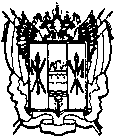 администрациЯ Цимлянского районаПОСТАНОВЛЕНИЕ26.01.2018   	                                 № 21                                           г.  ЦимлянскОб организации временного трудоустройстванесовершеннолетних граждан в возрасте от 14 до 18 лет  в 2018 году в Цимлянском районеВ соответствии с ст. 5, ст. 7.2. закона РФ «О занятости населения в РФ»,с целью улучшения ситуации на рынке труда в 2018 году, активизации работы по организации временной занятости несовершеннолетних граждан в возрасте  от  14  до  18  лет  в течение всего учебного года,  а  также в период каникул, для выполнения легкого труда, не причиняющего вреда здоровью и не нарушающего процесса обучения,                                                 ПОСТАНОВЛЯЮ:        1. Рекомендовать руководителям предприятий, учреждений и организаций Цимлянского района независимо от формы собственности, в том числе исполняющим муниципальный контракт, организовать временные рабочие места для трудоустройства несовершеннолетних граждан в возрасте от 14 до 18 лет на договорной основе с государственным казенным учреждением  Ростовской области «Центр занятости населения Цимлянского района» с гарантированной выплатой заработной платы и в соответствии с нормами трудового законодательства Российской Федерации.        2. Основными видами работ для несовершеннолетних граждан в возрасте от 14 до 18 лет считать: благоустройство, озеленение территорий общеобразовательных учреждений, зон отдыха, парков, скверов, мест захоронений  участников  и ветеранов  Великой Отечественной войны, оказание социальной помощи  участникам  и  ветеранам Великой  Отечественной войны, престарелым и инвалидам. В том числе в ходе общерайонной молодежной акции «Весна Победы!», подсобные и неквалифицированные работы на промышленных, строительных объектах, косметический ремонт зданий, восстановление и сохранение книжного фонда библиотек, работа санитарами в медицинских учреждениях города, расфасовка и упаковка готовой продукции на предприятиях торговли, подсобные работы в сельскохозяйственных предприятиях, крестьянско-фермерских хозяйствах, на токах, складах, весенне-полевые работы по прополке сельскохозяйственных культур, на подвязке и уборке виноградников, овощных и плодово-ягодных культур. В период   подготовки к празднованию 73-ой годовщины Победы в Великой  Отечественной войне 1941 - 1945 г.г., организовать проведения акций «Чистый город», «Чистое поселение».       3. Заместителю Главы Администрации Цимлянского района по социальной сфере  Кузиной С.Н., главам Администраций муниципальных образований  Цимлянского района, заместителю Главы Администрации Цимлянского района по сельскому хозяйству, ГО и ЧС в срок до 01.02.2018 г. определить перечень предприятий, учреждений, организаций и количество создаваемых временных рабочих мест для трудоустройства подростков в период каникул и в свободное от учебы время и представить в государственное казенное учреждение Ростовской области «Центр занятости населения Цимлянского района» для оформления договорных отношений.      4. Заведующему отделом образования Администрации Цимлянского района Антипову И.В.:    4.1. Провести при участии государственного казенного учреждения Ростовской области «Центр занятости населения Цимлянского района (Полякова Т.Ю.) в период с  апреля по май общерайонную молодежную акцию «Весна Победы!» по подготовке и празднованию 73-й годовщины Победы в Великой Отечественной войне с количеством участников не менее 150 человек.   4.2. Организовать в период летней оздоровительной кампании 2018 года летние профильные смены, трудовые бригады с общим количеством участников не менее  100 человек.       5. МБУЗ «ЦРБ» Цимлянского района Иванову В.М. обеспечить прохождение медицинских осмотров участниками временных работ в период каникул и в свободное от учебы время согласно нормативным документам.       6. Заведующему  финансовым отделом Администрации района Ананьевой Т.В. обеспечить финансирование по трудоустройству несовершеннолетних граждан в рамках муниципальной программы «Обеспечение общественного порядка и противодействие преступности»  в размере 121, 3 тыс. руб.  7. Признать утратившим силу постановление Администрации     Цимлянского района от 01.02.2017 № 46 «Об организации временного трудоустройства несовершеннолетних граждан в возрасте от 14 до 18 лет на территории Цимлянского района в 2017 году».  8. Опубликовать постановление в общественно-политической газете «Придонье» (Сивашов Н.П.)9. Постановление вступает в силу со дня его опубликования.10.  Контроль  за   выполнением  постановления возложить на заместителя Главы Администрации Цимлянского района по социальной сфере  Кузину  С.Н. Исполняющий обязанности Главы Администрации Цимлянского района                                                А. И. Высочин  Постановление вноситГосударственное казенное учреждениеРостовской области «Центр занятости населения Цимлянского района